Mobile Learning Project Survey-FALL 2011 (10 MARKS)Instructions
The purpose of this survey is to give me, your Instructor, an overview of how you use your mobile devices. The survey also asks for your ideas on how you'd like to see mobile devices used for the Mobile Learning-OB assignment (worth 5%) in this OB course.  I'll be taking your comments into consideration in the design of the activity - so have fun with this and be creative! 

1. Save your answers as you complete them 
2. Click "Finish" to submit your survey
3. Watch for the "are you sure...?" prompt and Click "OK" Thanks for completing the survey!Linda AlexanderStarted: September 5, 2011 6:21 PMQuestions: 10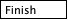 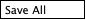 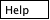 1. (Points: 1)  1. (Points: 1)  Do you currently have a mobile device (e.g. iPad, iPod, Blackberry, Android etc)? 

If YES, skip question 2 and proceed to question 3 and complete the rest of the questions in the Survey.

If NO, please answer question 2 AND question 10, then save your answers and finish the Survey.




  1. Yes

  2. No

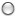 Save Answer2. (Points: 1)  2. (Points: 1)  If NO (you don't have a mobile device), do you have access to borrow a mobile device for this course assignment? 



  1. Yes

  2. No

Save Answer 3. (Points: 1)  3. (Points: 1)  How do you use your mobile device? (e.g. email, texting, games, phone, create QR codes, movies, various APPS, social media, etc) 

Please describe how you use your mobile device in the space provided.

1.  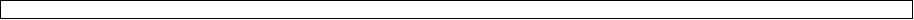 Save Answer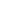 4. (Points: 1)  4. (Points: 1)  Which APPs do you typically download? Please list the categories (e.g. Music, Movies, Books, Games, Translators, Journals, Educational resources, Social Media etc)

1.  Save Answer 5. (Points: 1)  5. (Points: 1)  Do you download APPs that are only free, only have a fee or a combination of both - or not at all? 



  1. I download APPs that are ONLY free.

  2. I download APPs that ONLY have a fee or cost.

  3. I download APPs that are BOTH free and have a cost.

  4. I DON'T download any APPs at all.

Save Answer 6. (Points: 1)  6. (Points: 1)  Have you ever taken part in an academic assignment, at Langara or another College, that required the use of a mobile device?



  1. Yes

  2. No

Save Answer 7. (Points: 1)  7. (Points: 1)  If you have used your mobile device as part of an assignment requirement at Langara or another College, which course was it?

AND

How did you use it? (e.g. briefly describe the assignment)

1.  Save Answer 8. (Points: 1)  8. (Points: 1)  Do you currently use your mobile device as a personal learning tool (and resource) for your courses?



  1. Yes

  2. No

Save Answer 9. (Points: 1)  9. (Points: 1)  Which of the following personal learning activities do you use your mobile device for? Check all that apply.



  1. I use my mobile device to access the Langara Library website for course related resources.

  2. I ask course content advice from my peers or classmates using my mobile device (e.g. via text, email, phone)

  3. When I take an online course, I access Blackboard (and the course) through my mobile device.

  4. I use my mobile device to watch videos or read articles relevant to the course I'm taking.

  5. I use my mobile device ONLY for personal use and NOT for any learning or course-related activities.

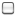 Save Answer 10. (Points: 1)  10. (Points: 1)  Here's your chance to have fun and be creative....
How would you like to see mobile devices used as an academic learning tool in this course and as part of an OB assignment requirement in this course? 



Paragraph  
  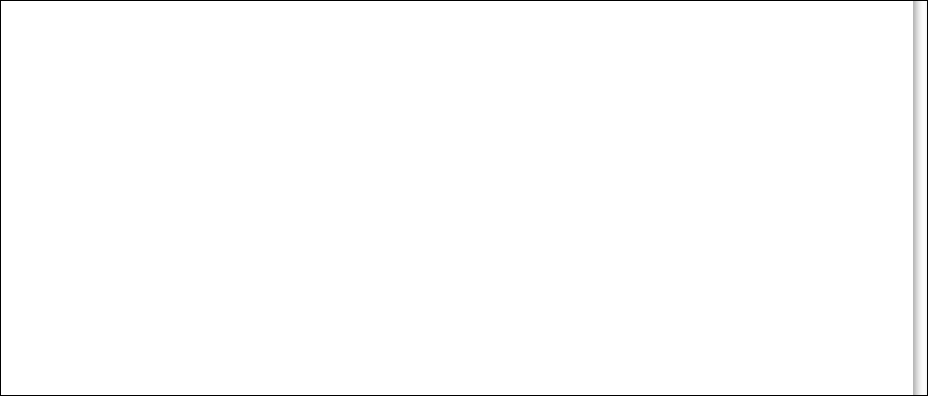 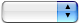 